Министерство сельского хозяйства РФКубанский государственный аграрный университетГ. В. Серга, И. И. Табачук, Н. Н. Кузнецова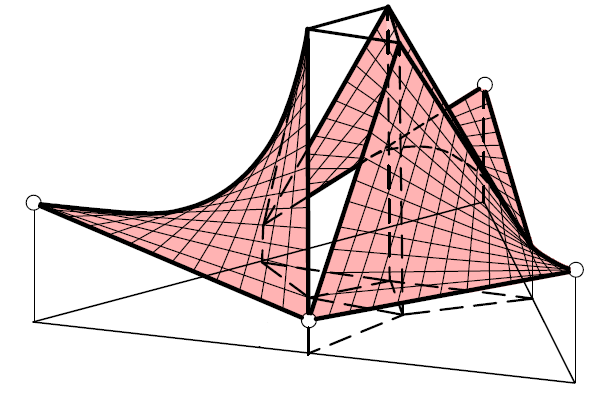 НАЧЕРТАТЕЛЬНАЯ ГЕОМЕТРИЯЧасть II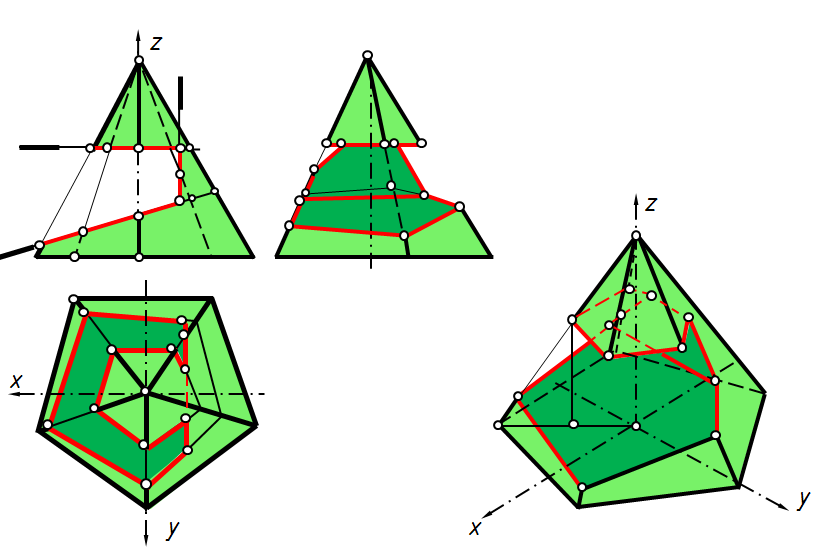 Краснодар2013